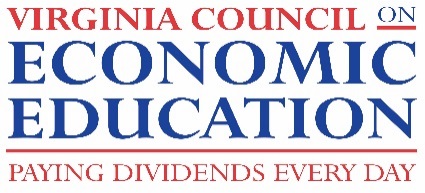 Economics and Personal FinanceMini-Grant ApplicationSchool Year 2017-2018The purpose of this grant program is to provide seed money up to $250 to assist Virginia teachers to expand and promote economic and/or financial education in their K-12 classrooms.  Grant applications must be received by VCEE by November 1, 2017.  Decisions will be made and checks mailed in early December 2017.   Full name:  												E-mail address:  											School name:  												School division: ________________________________________________________________________School address:  											Principal’s Name:  											Daytime phone number/ Evening phone number:  							Grade level(s) taught/ Subject(s) taught:  								Amount Requested (up to $250)  $________Write and attach an answer to the following questions.  Answers should not exceed 1,000 words.How would you use the funds requested to enhance and broaden economic and/or financial instruction in your classroom? How do you anticipate the grant money will enable you to strengthen your education program and enhance student learning of economics and/or personal finance and how will you measure your success?Sign below:By signing below, I confirm that I teach in a Virginia public or private school.  If I receive the Mini-Grant award, I agree to spend the money to enhance my instruction and my students’ learning of economics and/or personal finance. Further, I agree to provide a brief report by June 1, 2018 (unless otherwise agreed to by VCEE) describing the project and including documentation explaining how I used the funds.Signature: _____________________________________________________   Date: ________________Return application to: VCEE, 301 W. Main Street, Box 844000, Richmond, VA 23284 • FAX (804)828-7215 • email: fpritter@vcu.eduEconomics and Personal FinanceMini-Grant ReportNo later than June 1, 2018 (unless otherwise agreed to by VCEE), return this report and supporting documents to:  Virginia Council on Economic Education301 West Main Street, Box 844000Richmond, VA  23284FAX (804)828-7215  email: fpritter@vcu.eduFull name:  												E-mail:  													School name:  												School division: ________________________________________________________________________School address:  											Principal’s Name:  											Daytime phone number/ Evening phone number:  							Grade level(s) taught/ Subject(s) taught:  								Write an answer (not to exceed 1,000 words) to the following questions.  1)  How did you spend the grant and how did it supplement or expand your approach to teaching economics and/or personal finance?  Please attach receipts if possible.  2)  Describe your project and how it enhanced your students learning of economics and personal finance.3)  Please include evidence of student learning related to the project.  Attach supporting documentation such as assessments, samples of student work, or video documentation.All grant projects will be considered for an additional award of up to $250 and recognition at an Awards Luncheon.  Decisions will be based on grant reports with particular emphasis on evidence of student learning of economics and/or personal finance. Particular attention will be given to those using an authentic assessment to measure student learning.Signature:  __________________________________________________________ Date:_____________